                                                                                                      PROIECT                                                               DECIZIE nr. 3/5                                                                                                     din ____martie  2022Cu privire la activitatea  ÎM „Alimprodan” pe anul 2021Având demersul ÎM ”Alimprodan” şi Nota informativă privind activitatea pe anul 2021; în baza art.13 al Legii 146/1994 „Cu privire la întreprinderea de stat; în conformitate cu art. 14 al Legii 436/2006 privind administraţia publică locală cu modificările şi completările ulterioare; Hotărârii Guvernului nr. 110 din 23 februarie 2011 „Cu privire la unele aspecte ce ţin de repartizarea profitului net anual al societăţilor pe acţiuni cu cotă de participare a statului şi al întreprinderilor de stat”; având avizele comisiilor consultative de specialitate,  Consiliul orăşenesc Anenii Noi,   D E C I D E :1. Se ia act de  raportul ÎM ”Alimprodan” privind activitatea pe anul 2021.2. Se  stabileşte ÎM „Alimprodan” achitarea, în bugetul loca, a defalcărilor de la profitul net, în mărime de _____% pentru anul 2021.3. Prezenta decizie se aduce la cunoştinţă publică prin plasarea în Registrul de Stat al Actelor Locale, pe pag web şi panoul informativ al instituţiei.3. Prezenta decizie, poate fi notificată autorității publice emitente de Oficiului Teritorial Căușeni al Cancelariei de Stat în termen de 30 de zile de la data includerii actului în Registrul de stat al actelor locale.4. Prezenta decizie, poate fi contestată de persoana interesată, prin intermediul Judecătoriei Anenii Noi, sediul Central (or. Anenii Noi, str. Marțișor nr. 15), în termen de 30 de zile de la comunicare.5. Controlul asupra executării prezentei decizii se atribuie dlui Maţarin A., primar.Președintele ședinței:                                             Contrasemnează: Secretar  interimar al consiliului orășenesc                           R. Melnic                           Votat: pro - , contra - , abţinut – CONSILIUL ORĂŞENESCANENII NOI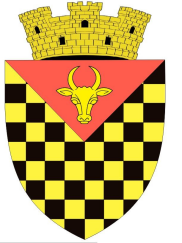             ГОРОДСКОЙ СОВЕТ                 АНЕНИЙ НОЙMD 6501 or. Anenii Noi, str. Suvorov, 6              tel/fax 026522108, consiliulorasenesc@gmail.comMD 6501, г.Анений Ной, ул.Суворов, 6 тел/факс 026522108,consiliulorasenesc@gmail.comMD 6501, г.Анений Ной, ул.Суворов, 6 тел/факс 026522108,consiliulorasenesc@gmail.com